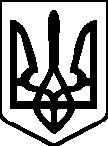 ЧЕРГОВІ МІСЦЕВІ ВИБОРИ25 жовтня 2020 рокуЦЕНТРАЛЬНО-МІСЬКА РАЙОННА У МІСТІ КРИВОМУ РОЗІТЕРИТОРІАЛЬНА ВИБОРЧА КОМІСІЯ   ДНІПРОПЕТРОВСЬКОЇ ОБЛАСТІвул. Свято-Миколаївська, . КривийРіг, Дніпропетровська область, 50000ПОСТАНОВА № 4619 год.00 хв.«20» жовтня  2020року                                                                                м. Кривий РігПро затвердження Аналізів проміжних фінансових звітів про надходження та використання коштів виборчих фондів кандидатів у депутати Криворізької міської ради Криворізького району Дніпропетровської області, висунутих організаціями політичних партій на місцевих виборах 25 жовтня 2020 року          Відповідно до частини четвертої, шостої, восьмої, дев’ятої та десятої статті 214 Виборчого кодексу України та положень Постанови Центральної виборчої комісії від 01 жовтня 2020 року №34 «Про форми фінансових звітів про надходження та використання коштів виборчих фондів місцевих організацій політичних партій, кандидатів у депутати, кандидатів на посаду сільського, селищного, міського голови, порядок іх складання та проведення аналізу», Центрально – Міська районна у місті Кривому Розі територіальна виборча комісія, постановляє:1. Затвердити, такі що додаються:- Аналіз фінансового звіту про надходження та використання коштів виборчого фонду місцевої організації політичної партії Дніпропетровської обласної організації Всеукраїнського об’єднання «Батьківщина»;- Аналіз фінансового звіту про надходження та використання коштів виборчого фонду місцевої організації політичної партії ДНІПРОПЕТРОВСЬКА ОБЛАСНА ОРГАНІЗАЦІЯ ПОЛІТИЧНОЇ ПАРТІЇ  «БЛОК ВІЛКУЛА «УКРАЇНСЬКА ПЕРСПЕКТИВА»;- Аналіз фінансового звіту про надходження та використання коштів виборчого фонду місцевої організації політичної партії Криворізька міська політичної партії «Сила Людей».2.  Цю постанову оприлюднити на  офіційному веб-сайті виконавчого комітету Центрально-Міської районної у місті ради та на дошці оголошень Центрально-Міської районної у місті ради.Голова Центрально-Міської районної 
у місті Кривому Розі територіальноївиборчої комісії                                                                                               Н.Медведюк
Секретар Центрально-Міської районної 
у місті Кривому Розі територіальноївиборчої комісії                                                                                                 І. Гальченко